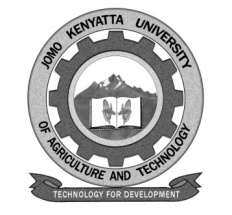 W1-2-60-1-6JOMO KENYATTA UNIVERSITY OF AGRICULTURE AND TECHNOLOGYUNIVERSITY EXAMINATIONS 2019/2020SPECIAL/SUPPLEMENTARY EXAMINATION FOR THE DEGREE OF BACHELOR OF SCIENCE IN NURSINGINS 2205: MEDICAL PARASITOLOGYDATE: JANUARY, 2020							TIME: 2 HOURS                   INSTRUCTIONS:	SECTION A: 5 MARKS1.	Which one of the following is the cardinal method for prevention of transmission of most intestinal parasitesa.	Proper medicationb.	Proper clinical diagnosisc.	Proper human behavior of excreta disposald.	Mass chemotherapy with Praziquatel2.	The following parasite causes swimmers’ itch at the point of skin penetrationa.	Schistosoma mansonib.	Hymenolepis diminutac.	Fasciola giganticd.	Fasciolopsis buski3.	Which one of the helminth is responsible for “Public Nuisance”a.	Enterobius vermicularisb.	Ascaris lumbriocoidesc.	Dracunculus medinensid.	Ancylostoma duodenale4.	Kala-azar is described as anthroponosis because it:a.	Spread by arthropodsb.	Causes anthropogenic marksc.	Infects arthropodsd.	Infects humans only5.	Which one of the following pair of Plasmodium species is responsible for “Relapse Malaria”?a.	Plasmodium vivax and Plasmodium knowlesib.	Plamodium ovale and Plasmodium malariaec. 	Plasmodium malariae and Plasmodium knowlesid.	Plasmodium ovale and Plasmodium vivaxSECTION B: 25 MARKS1.	State the various modes of infection seen in Enterobius vermicularis   (5 marks)2.	State five clinical signs of urinary schistosomiasis.			(5 marks)3.	Describe the general characteristics of Trematodes.			(5 marks)4.	Describe the mode of transmission and morphologic forms of Trypanosomes.											(5 marks)5.	State the infective stage in humans for each  of the following parasites	a.	Schistosoma haematobium	b.	Plasmodium ovale	c.	Taenia saginata	d.	Ancylostoma duodenale	e.	Ascaris lumbricoidesSECTION C: 40 MARKS1.	Giving two specific examples in each case, discuss the various effects of arthropods on humans.							(20 marks)2.	With reference to the life, discuss the pathology and control of Schistosoma mansoni.									(20 marks)